Hampton Academy Supply ListK-2 Preschool✔ P.E Kits (to be purchased at school) ✔ School Insurance (Colina) $20.00✔ School JacketSupplies	2pk Computer Paper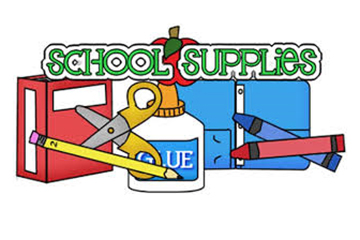 Self Adhesive Velcro Dots1 Pk Laminating Sheets1 Pk Construction Paper2 Paperback Folders1 Clear Document Folder with snap1 Composition Book Index CardsJumbo PencilsPencil Case Jumbo EraserSharpenerJumbo CrayonsColoring BookWaterproof Reusable Kid ApronWashable Paint and Paint BrushesGlue (Bottle and Stick)Safety ScissorsDry Erase MarkersDry Erase Mini Board Hand Sanitizer & Hand SoapDisinfection Wipes and SprayKinder Mat/Sleeping Bag with Blanket/TowelTablet*Always keep a change of clothes and baby wipes in school bag. *Please note that supplies may need to be replenished during the school year.